Autorizo por este documento, a CONSTRUTORA FAZ LTDA - EPP, com nome fantasia de Companhia Mineira de Imóveis – Rede Netimóveis, inscrita no CNPJ sob o n.º 07.475.611/0001-35 e no CRECI PJ n.º 3586, estabelecida na Rua Conselheiro Lafaiete, n.º 1.777, bairro Sagrada Família, CEP 31.035-560, em Belo Horizonte, Minas Gerais, a proceder a locação do imóvel de minha propriedade, acima mencionado e fazer a publicidade necessária para a locação do mesmo. Uma vez alugado o imóvel, a corretora receberá mensalmente, uma remuneração correspondente a 10% (dez por cento) do valor total do aluguel, ou mínimo de 100,00 , o que for maior, os quais serão deduzidos mês a mês do valor recebido do(a)(s) LOCATÁRIO(AS)(OS), à exceção do primeiro aluguel, do qual será deduzido um percentual adicional de 50% (cinquenta por cento), ou mínimo de 400,00, o que for maior, a título de remuneração pelo trabalho de confecção de ficha de cadastro dos candidatos, do contrato de locação, elaboração de laudo de vistoria, e outras despesas.Nenhuma responsabilidade, direta ou indireta será atribuída à corretora por danos ou avarias verificadas no imóvel durante o período em que o mesmo estiver desocupado.Para a assinatura do contrato de locação deverá ser assinado previamente contrato de administração, cujo conteúdo deverá ser previamente negociado entre as partes, tendo como referência as disposições contidas nesta autorização, que poderão ser alteradas para a assinatura com consentimento mútuo. Obs.:      Belo Horizonte	     	   	de		     	de      		.Procedimentos para Autorização de LocaçãoRequisitos para Autorização de LocaçãoDocumentação do imóvelFatura Energia Elétrica ou número instalação Fatura de fornecimento de água ou número da instalaçãoBoleto de condomínio quitadoGuia de IPTU ou Índice CadastralRegistro do imóvel ou outro documento que comprove a propriedadePara imóveis em prédio e/ou condomíniosDados do Sindico e/ou administradoraTelefoneE-mailTelefone da portariaTelefone Zelador, caso tenhaPara acesso ao imóvelChaves do imóvelCódigo de alarmeControle remoto da garagemDados para Contrato de Administração, quando ocorrer a locaçãoCópia do RG e CPF do proprietário ou detentor do imóvelDados Bancários para repasse (Banco/Agência/Tipo de conta)Duas vias contratos administrativos preenchidos, datados, assinados e rubricados ou eletrônico/digitalProcuração preenchida, datada e assinadaPara maiores informações entre em contato com a CiaMineira Netimóveis31 3465-8600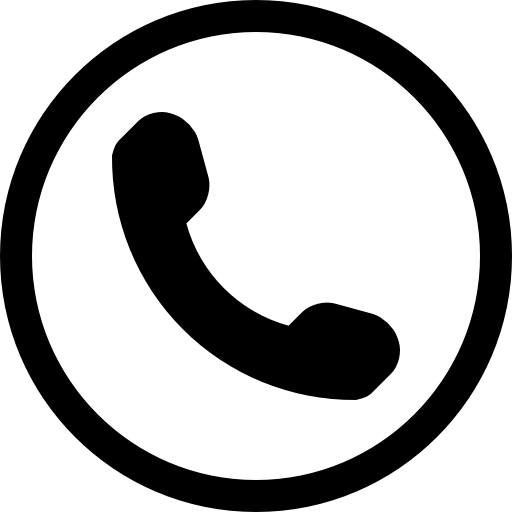 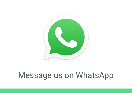 31 9 9975-5943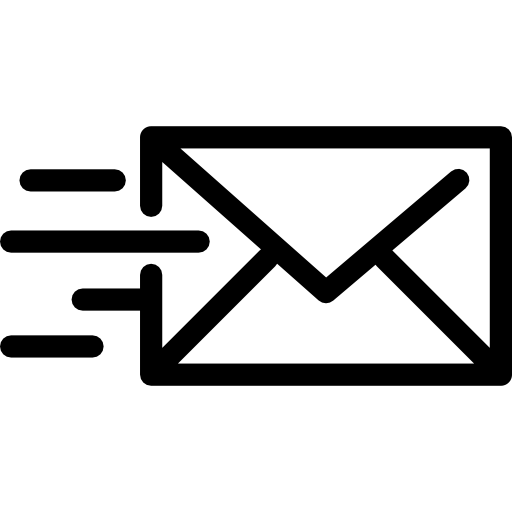 aluguel@ciamineira.comCódigo imóvel:
     Dados do proprietárioNome / Razão Social:
     Nome / Razão Social:
     Nome / Razão Social:
     CPF/CNPJ:
     Dados do proprietárioIdentidade:
     Estado Civil:
     Data Nascimento:
     Profissão:
     Dados do proprietárioEndereço:
     Endereço:
     CEP:
     Bairro:
     Dados do proprietárioTel. Residencial:
     Tel. Comercial:
     Celular:
     Outros:
     Dados do proprietárioE-mail:
     E-mail:
     E-mail:
     E-mail:
     ImóvelLogradouro:
     Logradouro:
     Logradouro:
     Logradouro:
     Logradouro:
     Logradouro:
     ImóvelCEP:
     Nº / Complemento:
     Nº / Complemento:
     Nº / Complemento:
     Nº / Complemento:
     Nº / Complemento:
     ImóvelBairro:
     Bairro:
     Bairro:
     Bairro:
     Bairro:
     Bairro:
     ImóvelCidade:
     Valor do aluguel:
     Valor do aluguel:
     Valor do Condomínio:
     Valor do Condomínio:
     Valor do IPTU:
     ImóvelAdm. Condomínio:
     Adm. Condomínio:
     Indice IPTU:
     Indice IPTU:
     Condições de Pagamento:
     Condições de Pagamento:
     ImóvelCom Exclusividade: 				Sem Exclusividade: Com Exclusividade: 				Sem Exclusividade: Com Exclusividade: 				Sem Exclusividade: Com Exclusividade: 				Sem Exclusividade: Com Exclusividade: 				Sem Exclusividade: Com Exclusividade: 				Sem Exclusividade: Proprietário (a)CônjugeImobiliária